Lecture et compréhension d’un roman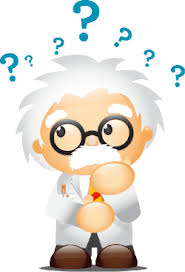 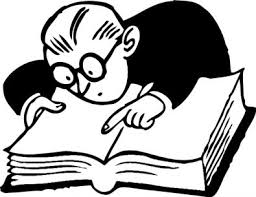 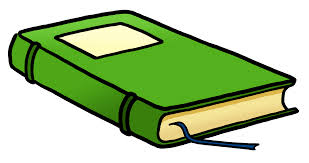 Évaluation sommativeNom :_______________________________Mme Lagrandeur - École secondaire du Sacré-CœurLecture Tâches à faire :Lis le roman ensemble en classe.Tout au long du roman remplis le suivant :Les lieux lis la page bleuesuis les directives  internet et google maps sont permis et fortement recommandésremet un travail propre Les personnages lis la page bleue MAIS le tout se trouve sur mon site web de weeblysuis les directivestu dois taper dans le document indique les descriptions physique et moral (personnalité) décide son rôle dans le livre (principal, adjuvant ou opposant)Inscris ton nom!À remettre:Début du projetDate d’échéanceLes lieux7 novembreLes personnages7 novembre